GUÍA EVALUADA DE UNIDAD 1“ Mi cuerpo”Kinder Nombre: _________________________________________________________________________________(Escrito por el niño(a)Traza las siguientes líneas punteadas siguiendo la dirección.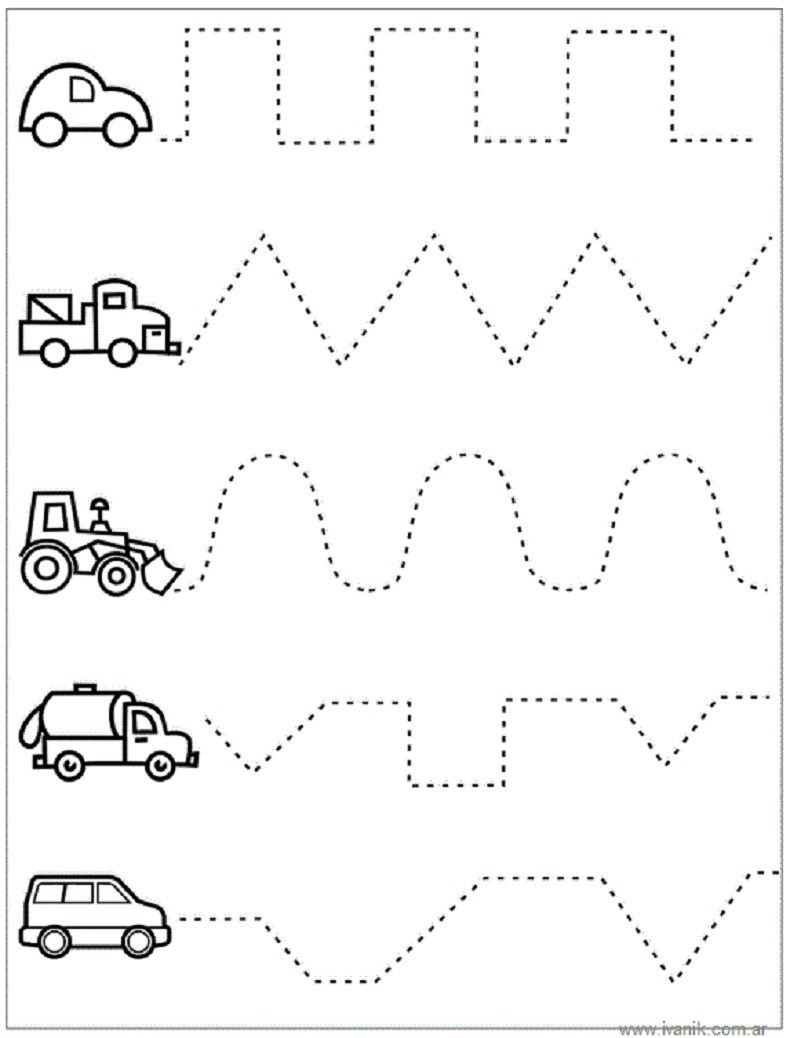 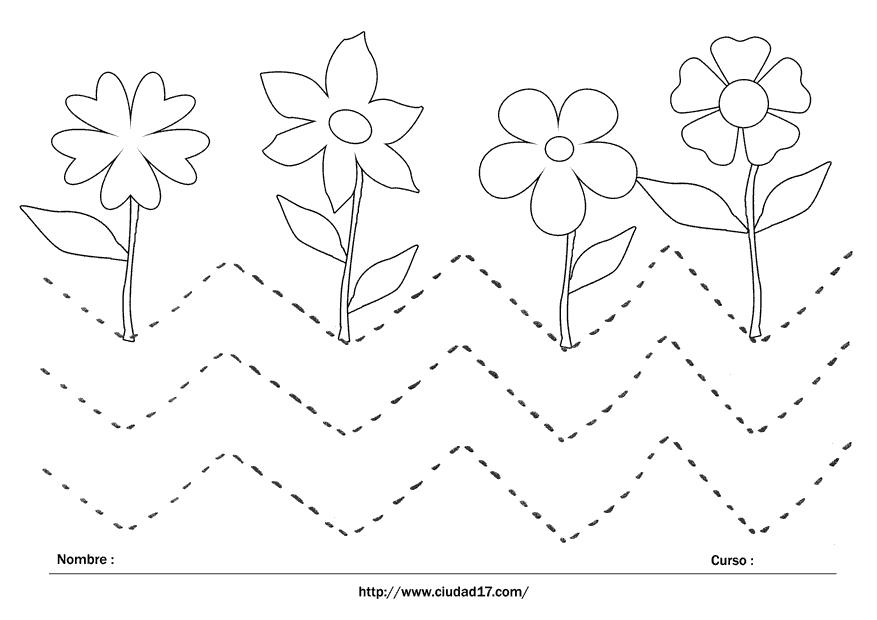 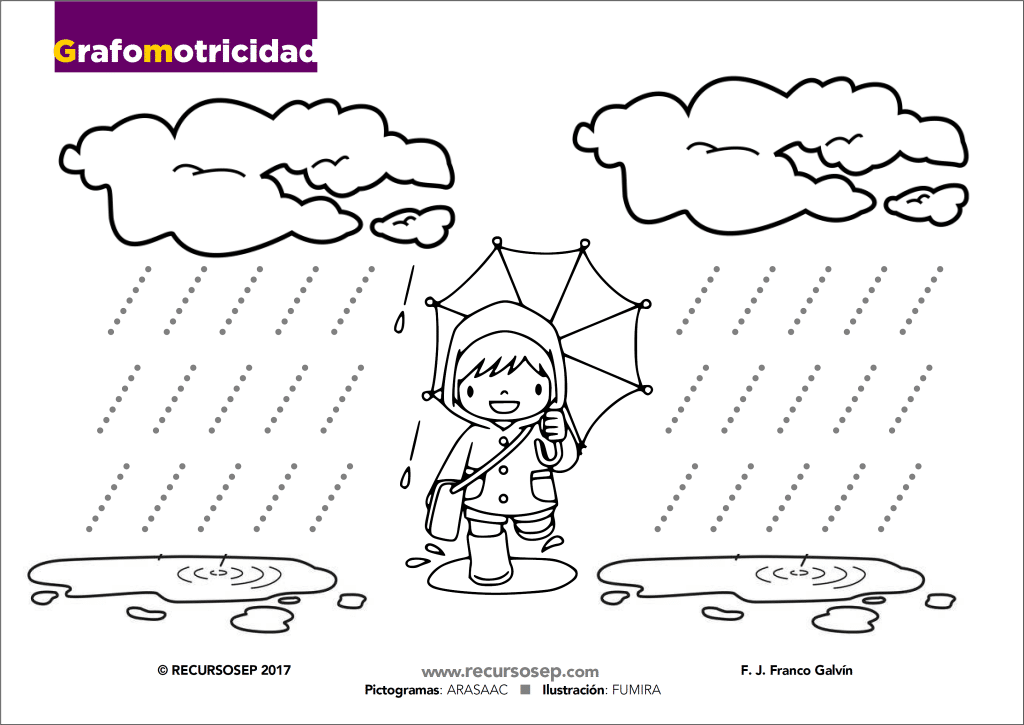 Escribe y pinta la vocal A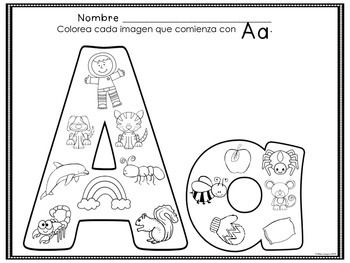 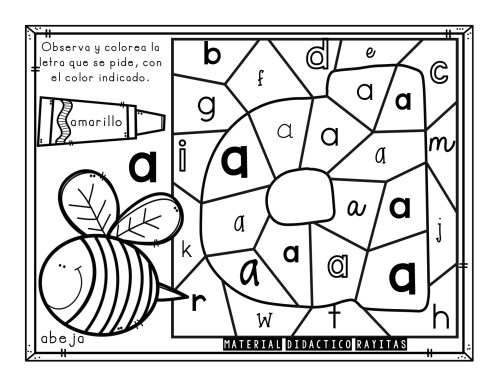 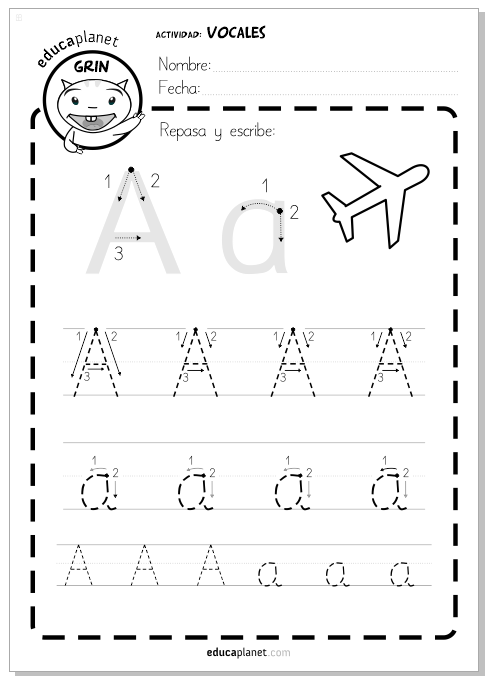 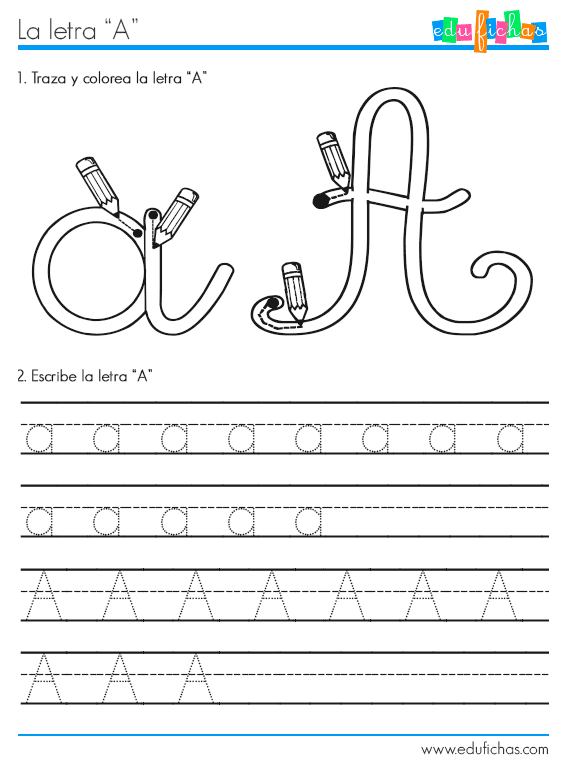 Escribe el número que corresponda siguiendo la dirección 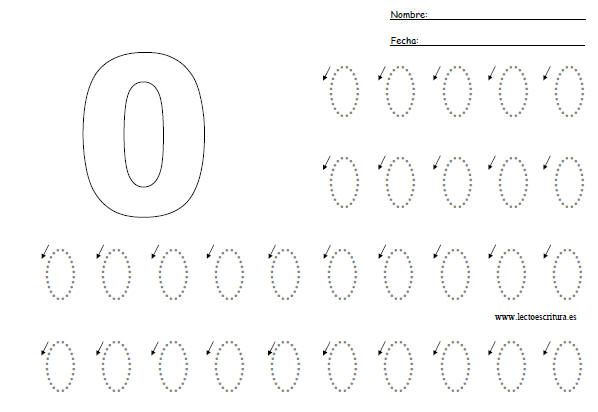 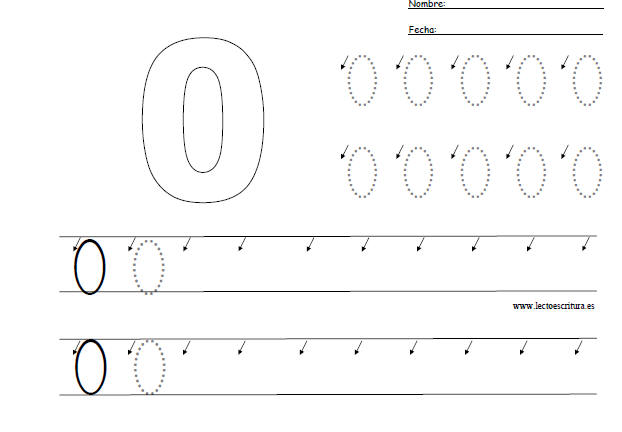 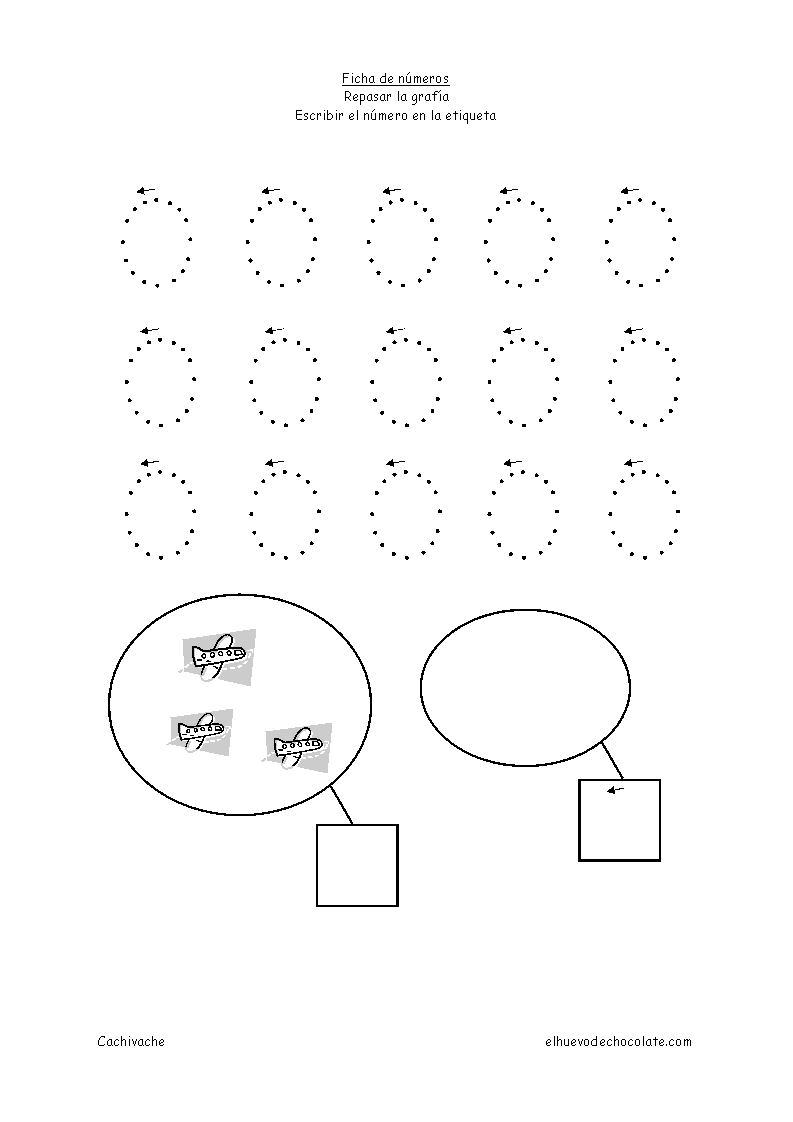 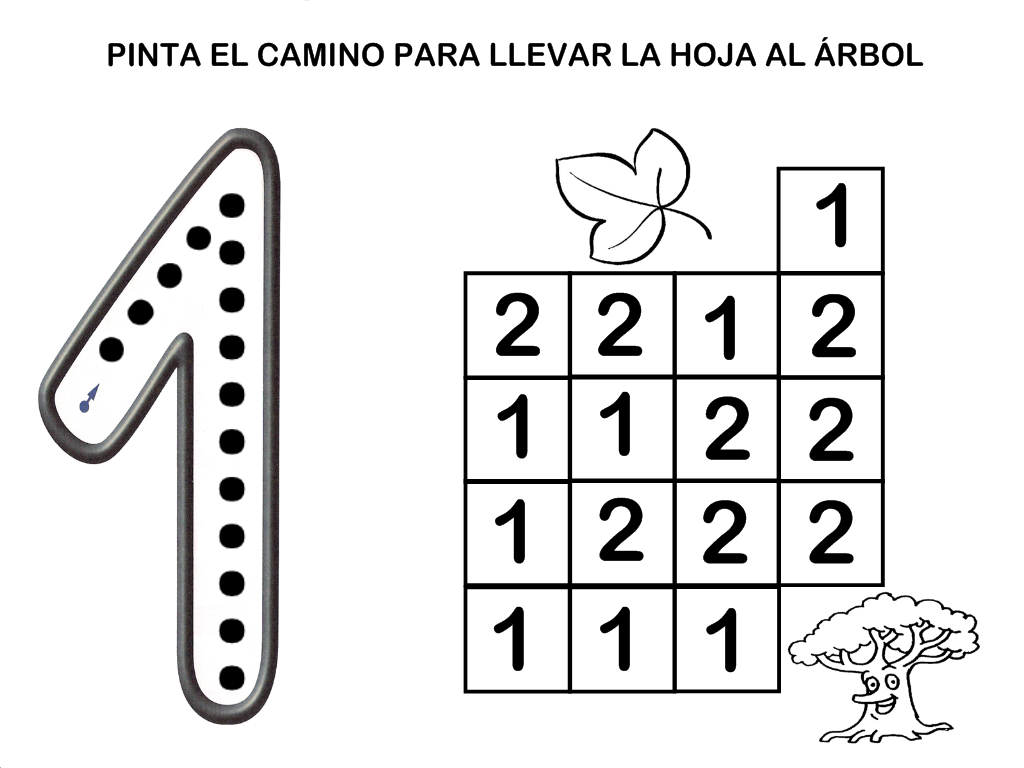 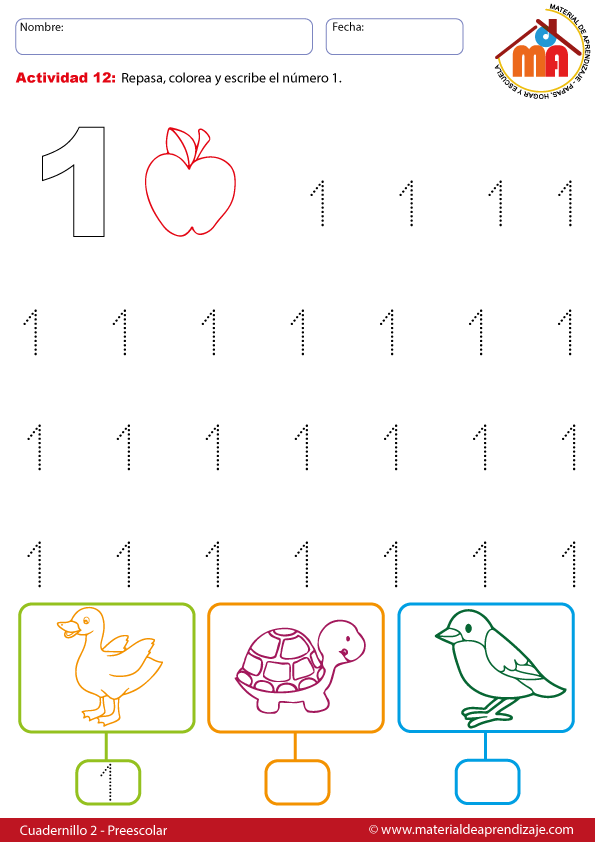 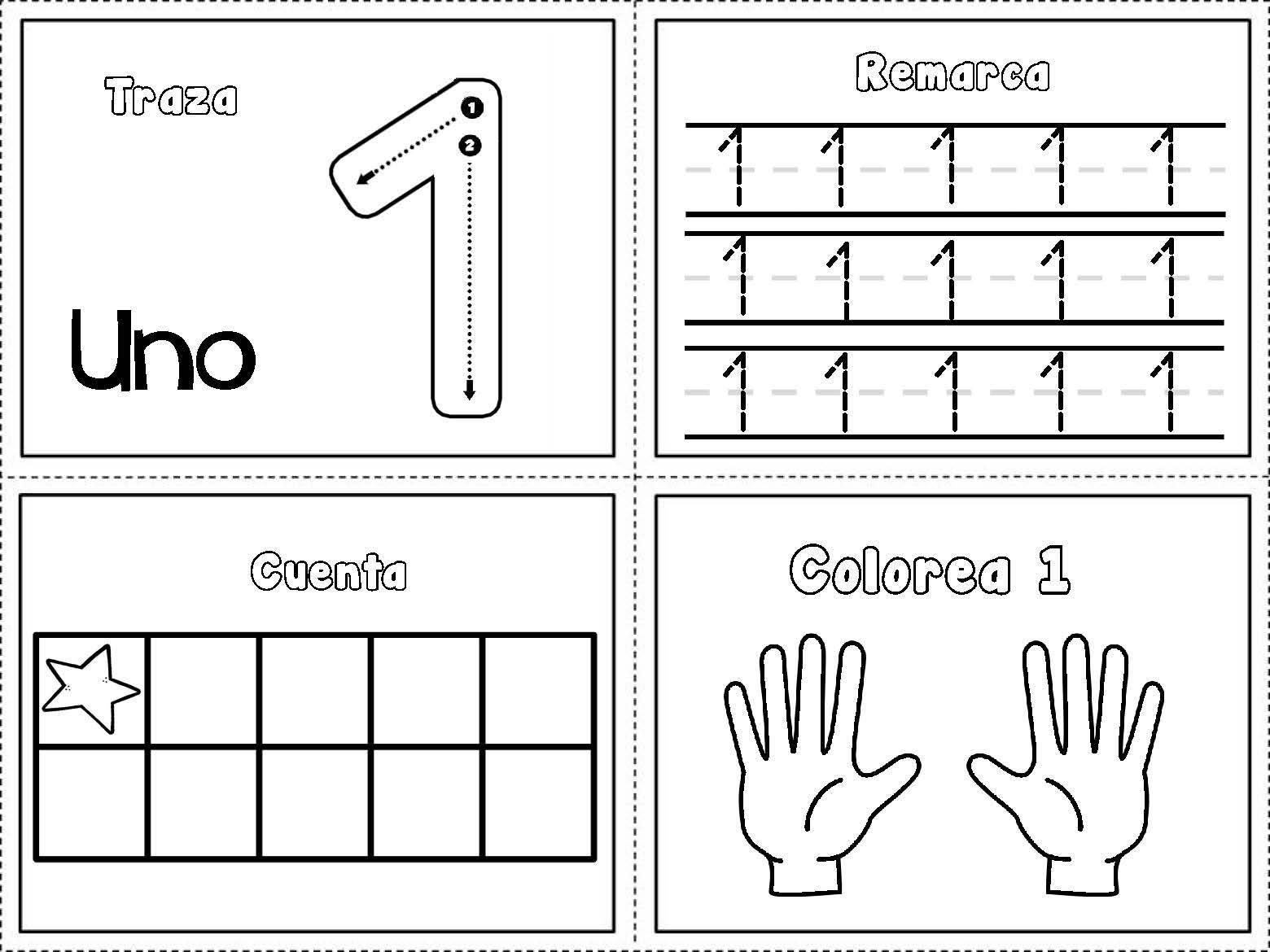 Dibuja tu cuerpoCompleta las caras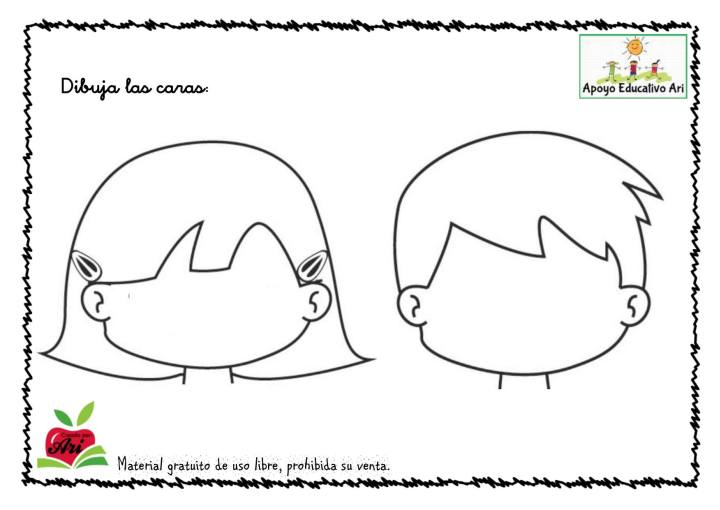 Ámbito : Comunicación IntegralOAC 7: Reconocer palabras que se encuentran en diversos soportes asociando algunos fonemas a sus correspondientes grafemas.OAC 8: Representar gráficamente algunos trazos, letras, signos, palabras significativas y mensajes simples legibles, utilizando diferentes recursos.Ámbito : Interacción y comprensión del entornoOAC 7: Describir semejanzas y diferencias respecto a caracteristicas, necesidades básicas y cambios que ocurren en el proceso de crecimiento en personas.OAC 6: Emplear los números para contar, identificar, cuantificar y comparar cantidades hasta el 20.